Focused Note-Taking Overview Taking notes and never looking at them again is obviously not useful. Yet, simply reading your notes is not a sufficient study strategy. You must interact with them multiple times to improve retention and understanding! Here is an overview.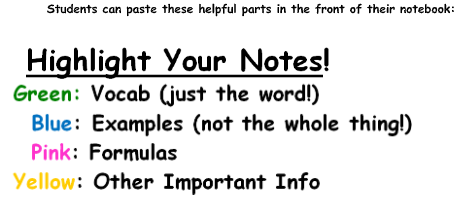 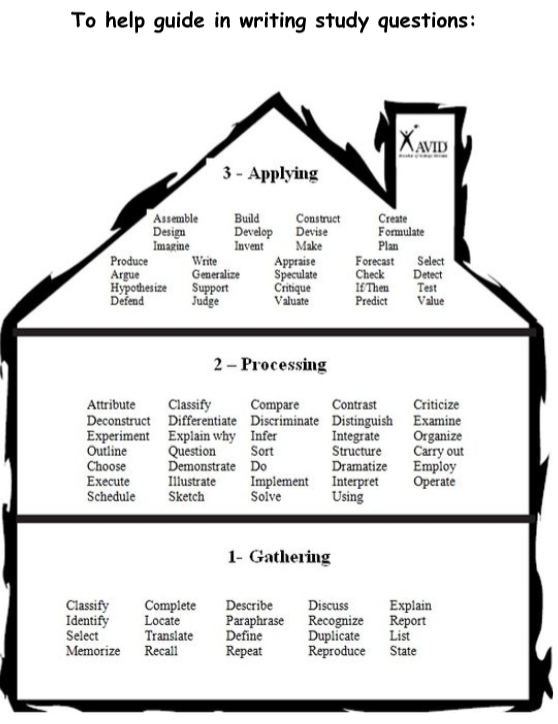 Test ReviewWhen working through a unit review, for each question, ask yourself:What do I need to know and be able to do in order to answer this question? (Use a post-it note to summarize the main concept or skill needed for that question.)What other questions might be asked that assess the same learning objective?Where was this in the notes? Did we do an example like this in class? (Look over that section of the notes.)What questions do I still have about this problem?Do I need to find another similar problem to practice, or do I completely understand this one?Phase:Goals1.Take NotesChoose a format (Cornell Stye, 2 or 3 Column Notes, Consumable, Graphic Organizer, Interactive Notebook, Mind Maps, etc)TOP: Date, Title, Essential Question, Learning ObjectivesRIGHT: Record main ideas, phrases, important information, formulas, definitions, and examples. Sufficient space between main ideas (for later interaction).LEFT: Questions, diagrams, keywords, main ideasParaphrase what you hear in your own wordsOrganize notes using indentation, bullets, outlines, skipping lines, color coding2.Process NotesRevise your notes by adding or deleting information Exchange ideas by collaborating Chunk notes by numbering each new concept or “big idea”Circle key words and vocabularyHighlight main ideas (recommend a color scheme for added purpose)Use a ? to identify points of confusion, then clarify by asking another student or the teacherUse a * to identify information likely to appear on a quiz or test3.Connect ThinkingWrite a (higher-level) study question about the main idea in each chunk (Bloom’s Levels 3-6, Costa’s Levels 2-3)Write a question addressing any points of confusion or things you don’t understandWrite a conceptual question a teacher might ask on a testAdd original thinking to your notes by making personal connections (e.g., connecting to prior knowledge, course content, life/world)Use a different color pen to indicate these additions4.Summarize and ReflectReflect on how the notes address the essential questions and learning objectivesSummarize notes by combining main ideas, using academic vocabulary,  linking answers to your study questions, and answering the essential question5.Apply LearningSave and revisit your notes as a resource or learning tool to help you apply or demonstrate what you have learned.